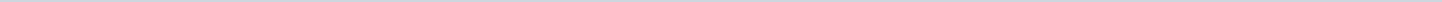 Geen documenten gevonden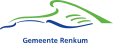 Gemeente RenkumAangemaakt op:Gemeente Renkum29-03-2024 12:37Rekenkamercommissie0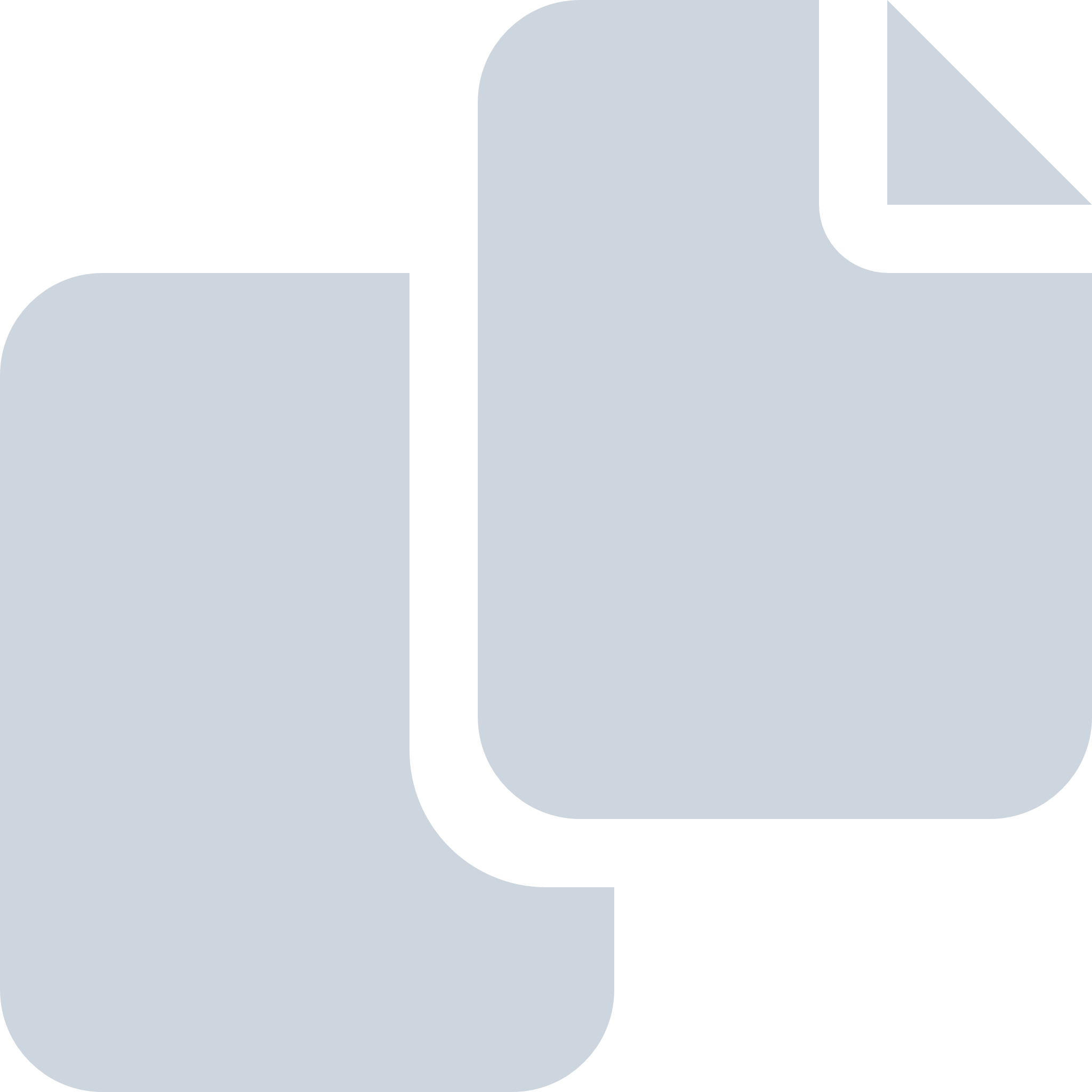 Periode: juni 2019